Об утверждении Положения о проекте «Народный бюджет»В соответствии с Бюджетным кодексом Российской Федерации, Положением о бюджетном процессе в муниципальном образовании Лабазинский сельсовет, утвержденным решением Совета депутатов муниципального образования Лабазинский сельсовет от 26.03.2015 г. № 150, Уставом муниципального образования Лабазинский сельсовет, в целях повышения гражданской активности и заинтересованности жителей муниципального образования Лабазинский сельсовет Курманаевского района в осуществлении местного самоуправления:1. Утвердить Положение о проекте «Народный бюджет» согласно приложению.2. Контроль за исполнением настоящего постановления возложить на специалиста 1 категории по бухгалтерскому учету.3. Постановление вступает в силу после опубликования в газете «Лабазинский вестник» и подлежит размещению на официальном сайте.Глава муниципального образования                                         В.А. ГражданкинРазослано: в дело, прокурору района, членам комиссииПриложениек постановлениюот 25.01.2017 № 14-пПОЛОЖЕНИЕо проекте «Народный бюджет»Общие положения1.1. Цели Проекта.В целях настоящего Положения под проектом «Народный бюджет» на территории муниципального образования Лабазинский сельсовет Курманаевского района (далее - проект) понимается реализация проекта, направленного на проведение социального эксперимента, который заключается в распределении части бюджетных средств муниципального образования Лабазинский сельсовет Курманаевского района путем отбора общественно значимых проектов.Право на участие в отборе проектов имеют все граждане, проживающие на территории муниципального образования Лабазинский сельсовет, достигшие 18 лет, не являющиеся депутатами Совета депутатов муниципального образования Лабазинский сельсовет, муниципальными служащими и иными работниками органов местного самоуправления. Целью проекта является обеспечение участия населения муниципального образования Лабазинский сельсовет в решении вопросов социально-экономического развития, входящих в компетенцию органов местного самоуправления поселения, посредством формирования заявок, содержащих описание проблем социально-экономического характера.1.2. Задачи проекта:создание нового механизма взаимодействия граждан и органов местного самоуправления поселения в решении вопросов местного значения;повышение эффективности бюджетных расходов за счёт вовлечения населения в процессы принятия решения на местном уровне; повышение открытости деятельности органов местного самоуправления поселения;  повышение информированности и финансовой грамотности населения.1.3. Реализация мероприятий проекта осуществляется за счет бюджетных средств поселения, средств юридических и физических лиц, индивидуальных предпринимателей в денежной и/или любой иной форме (в том числе нематериальной) в рамках действующего законодательства Российской Федерации.1.4. Информирование населения о проекте осуществляется через средства массовой информации, официальный сайт labazadm.ru в информационно-телекоммуникационной сети «Интернет», а также путем распространения объявлений.1.5. Реализация проекта осуществляется в три этапа:1) формирование заявки;2) отбор заявок, предполагаемых к реализации проекта;3) реализация проекта.1.6. Проекты, которые планируются к реализации на территории сельского поселения, должны быть направлены на решение одного или нескольких из следующих вопросов:- создание условий для организации досуга и обеспечения жителей поселения услугами организаций культуры;- обеспечение условий для развития на территории поселения физической культуры, школьного спорта и массового спорта, организация проведения официальных физкультурно-оздоровительных и спортивных мероприятий поселения;- организация благоустройства территории поселения (включая освещение улиц, озеленение территории, установку указателей с наименованиями улиц и номерами домов, размещение и содержание малых архитектурных форм);- создание условий для массового отдыха жителей поселения и организация обустройства мест массового отдыха населения;- участие в организации деятельности по сбору (в том числе раздельному сбору) и транспортированию твердых коммунальных отходов;- организация в границах поселения электро-, тепло,- газо- и водоснабжения населения, водоотведения, снабжения населения топливом в пределах полномочий, установленных законодательством Российской Федерации.1.7. Организатором проекта является Администрация муниципального образования Лабазинский сельсовет Курманаевского района Оренбургской области (далее – администрация).2. Сроки реализации проекта2.1. Проект реализуется в течение финансового года.В финансовом году может быть реализовано несколько проектов в пределах средств, предусмотренных в бюджете поселения на реализацию проекта «Народный бюджет».2.2. На первом этапе реализации проекта администрация в срок до 10 февраля публикует на официальном сайте labazadm.ru информационное сообщение о реализации проекта и объявляет сбор заявок, по форме согласно приложению № 1 к настоящему Положению в течении 10 рабочих дней.2.3. Заявку на участие в проекте можно подать в установленный п. 2.2 настоящего Положения срок одним из следующих способов:- по адресу: с. Лабазы ул. Ленина, д. 61.- по факсу: (35341) 3-31-35.- по электронному адресу: labazadm@mail.ru.3.Формирование комиссии и ее полномочия3.1. Организация проведения отбора заявок возлагается на комиссию по реализации проекта «Народный бюджет» (далее – комиссия).3.2. Комиссия состоит из 5 человек - жителей муниципального образования. Состав комиссии утверждается распоряжением администрации поселения.3.3. К полномочиям комиссии относится:- сбор заявок;- принятие решения о допуске заявок (отказе в допуске) к участию в общественном обсуждении;- определение заявок, подлежащих размещению на сайте для общественного обсуждения и голосования.3.4. Комиссия в течение 3 дней после окончания срока подачи заявок публикует их на официальном сайте labazadm.ru для последующего общественного обсуждения и голосования.3.5. Комиссия осуществляет свою деятельность на основании положения, утверждаемого постановлением администрации поселения.4. Отбор заявок, голосование4.1. Общественное обсуждение и голосование по каждой заявке проводится в течении 15 дней со дня опубликования заявок:- в форме интернет - голосования;- путем направления своего мнения о проекте способами, указанными в п. 2.3 настоящего Положения.4.2. Голосование в отношении каждой заявки осуществляется каждым участником проекта не более одного раза.4.3. По окончании голосования и подсчета голосов, представленные заявки и проекты рассматриваются на собрании граждан, на котором оглашаются результаты голосования, объявляется победивший проект. Также определяется форма участия граждан, юридических лиц, индивидуальных предпринимателей в реализации проекта. Участие граждан, юридических лиц, индивидуальных предпринимателей в денежной форме осуществляется в виде пожертвований в целях реализации проекта.4.4. Итоги голосования и протокол собрания граждан размещаются на официальном сайте муниципального образования Лабазинский сельсовет в течение 5 рабочих дней со дня проведения собрания.5. Порядок реализации проекта и отчетность5.1. В соответствии с требованиями законодательства о контрактной системе администрацией заключаются муниципальные контракты с поставщиками товаров и исполнителями работ.5.2. В течение 5 рабочих дней по окончании реализации проекта администрация размещает на сайте labazadm.ru полный отчет о расходовании средств, по форме согласно приложению № 2 к настоящему Положению.Приложение № 1к положению о проекте«Народный бюджет»ЗАЯВКАна участие в проекте «Народный бюджет»1. Название проекта:__________________________________________________________________2. Смета расходов на реализацию проекта:____________________________________________________________________________________________________________________________________3. Краткое описание проекта, сути вопроса, на решение которого направлен проект:__________________________________________________________________________________________________________________________________________________________________________________________________________________________________________________________________________________________________________________________________________4. Мероприятия по реализации проекта (описание мероприятий, что конкретно и каким способом планируется его реализовывать, форма участия населения в реализации проекта):________________________________________________________________________________________________________________________________________________________________________________________________________________________________________________________________________5. Источник финансирования проекта: всего ____________________________в том числе: бюджет поселения _______________________                      средства граждан ________________________                      средства ЮЛ, ИП, КФХ ___________________6. Ожидаемые результаты от реализации проекта:__________________________________________________________________________________________________________________________________________________                                                         _______________          (дата)                                                                                                                    (подпись)Приложение № 2к положению о проекте«Народный бюджет»ОТЧЕТо расходовании средств на реализацию проекта «Народный бюджет»1. Название проекта:__________________________________________________________________2. Мероприятия по реализации проекта (описание мероприятий, что конкретно и каким способом реализовано, форма участия населения в реализации проекта):________________________________________________________________________________________________________________________________________________________________________________________________________________________________________________________________________3. На реализацию проекта затрачено: всего _____________________________в том числе: бюджет поселения _______________________                      средства граждан ________________________                      средства Ю.Л., ИП., КФХ. _________________                      иные средства __________________________4. Результаты реализации проекта ______________________________________________________________________________________________________5. Приложение: фото (видео) работ.Глава администрации ________________________________Бухгалтер __________________________________________м.п.Приложение № 3к постановлениюот 25.01.2017 № 14-пСоставкомиссии о рассмотрении общественно значимых муниципальных проектов для реализации проекта «Народный бюджет»Бурова Е.Н. – врач Лабазинской врачебной амбулатории (по согласованию);Криволапова Е.Н. – старший менеджер по обслуживанию (по согласованию);Мазанкина В.В. – библиотекарь Лабазинской сельской библиотечного филиала (по согласованию);Хламова Н.Г – продавец частного магазина «ОлеОт» (по согласованию);Чернышева Н.В. – домохозяйка (по согласованию).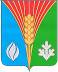 АдминистрацияМуниципального образованияЛабазинский сельсоветКурманаевского районаОренбургской областиПОСТАНОВЛЕНИЕ25.01.2017 № 14-пФамилия:Имя:Отчество:Возраст:Профессия, тип занятости:Контактный телефон:Другие контактные данные: (графа заполняется по желанию)